Publicado en  el 26/02/2015 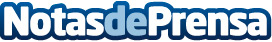 Banco Sabadell, en el Mobile World CongressEstará presente como patrocinador principal de 4YFN, la feria especializada en emprendedores que se realiza durante el congreso de telefonía móvilDatos de contacto:Banco SabadellNota de prensa publicada en: https://www.notasdeprensa.es/banco-sabadell-en-el-mobile-world-congress_1 Categorias: Finanzas http://www.notasdeprensa.es